Board Working Session Agenda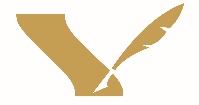 March 15, 2023General School UpdatesHiring and RecruitmentUpcoming eventsOther23 -24 Planning Facilities Misc.